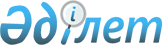 О внесении изменений в приказ исполняющего обязанности Министра транспорта и коммуникаций Республики Казахстан от 13 августа 2010 года № 363 "Об утверждении Инструкции по утверждению расписания регулярных рейсов на внутренних и международных авиамаршрутах Республики Казахстан"Приказ Министра транспорта и коммуникаций Республики Казахстан от 25 марта 2011 года № 167. Зарегистрирован в Министерстве юстиции Республики Казахстан 26 апреля 2011 года № 6914

      1. В соответствии с подпунктом 23) пункта 1 статьи 14 Закона Республики Казахстан от 15 июля 2010 года "Об использовании воздушного пространства Республики Казахстан и деятельности авиации", ПРИКАЗЫВАЮ:



      2. Внести в приказ исполняющего обязанности Министра транспорта и коммуникаций Республики Казахстан от 13 августа 2010 года № 363 "Об утверждении Инструкции по утверждению расписания регулярных рейсов на внутренних и международных авиамаршрутах Республики Казахстан" (зарегистрированный в Реестре государственной регистрации нормативных правовых актов № 6462, опубликованный в газете "Казахстанская правда" от 6 октября 2010 года № 263 (26324) следующие изменения:



      в Инструкции по утверждению расписания регулярных рейсов на внутренних и международных авиамаршрутах Республики Казахстан, утвержденной указанным приказом:



      в пункте 8 цифру"45" заменить цифрой "15";



      подпункт 2) пункта 11 исключить.



      3. Комитету гражданской авиации Министерства транспорта и коммуникаций Республики Казахстан (Адимолда Р.О.) в установленном законодательством Республики Казахстан порядке обеспечить представление настоящего приказа в Министерство юстиции Республики Казахстан для государственной регистрации.



      4. Контроль за исполнением настоящего приказа возложить на вице-министра транспорта и коммуникаций Республики Казахстан А.Г. Бектурова.



      5. Настоящий приказ вводится в действие по истечении десяти календарных дней после дня его первого официального опубликования.      Министр                                    А. Кусаинов
					© 2012. РГП на ПХВ «Институт законодательства и правовой информации Республики Казахстан» Министерства юстиции Республики Казахстан
				